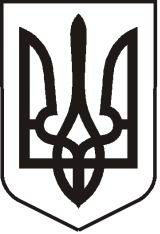 УКРАЇНАЛУГАНСЬКА  ОБЛАСТЬПОПАСНЯНСЬКИЙ  РАЙОН
ПОПАСНЯНСЬКА  МІСЬКА  РАДАШОСТОГО   СКЛИКАННЯСТО ДЕСЯТА СЕСІЯРIШЕННЯ 26 листопада 2019 р.                            м. Попасна	                                        № 110/6Про План діяльності Попаснянської міської ради  з підготовки проєктів регуляторних актів на 2020 рік            Відповідно до п. 7 ч. 1 ст. 26 Закону України «Про місцеве самоврядування в Україні», ст. ст. 7, 32 Закону України «Про засади державної регуляторної політики у сфері господарської діяльності», Попаснянська міська радаВИРІШИЛА:Затвердити План діяльності Попаснянської міської ради з підготовки проєктів регуляторних актів на 2020 рік  (додається).Доручити відділу житлово-комунального господарства, архітектури, містобудування та землеустрою виконкому Попаснянської міської ради оприлюднити  дане рішення на офіційному веб-сайті міської ради та у газеті «Попаснянський вісник».Контроль за виконанням цього рішення покласти на постійну комісію з    питань бюджету, фінансів, соціально-економічного розвитку, комунальної власності та регуляторної політики та заступника міського голови                         Хащенка Д.В.Міський голова                                                                   Ю.І. ОнищенкоДодатокдо рішення міської ради26.11.2019  № 110/6План діяльності Попаснянської міської ради з підготовки проєктів регуляторних актівна 2020 рікМіський голова								    Ю.І. Онищенко№п/пНайменування проектів регуляторних актівЦілі прийняття регуляторного актуТермінвиконанняВідповідальний1.Про місцеві податки та збори на 2021 ріквстановлення ставок місцевих податків та зборівдо 01.06.2019Хащенко Д.В. – заступник міського голови;Омельченко Я.С. – начальник фінансово-господарського відділу – головний бухгалтер виконкому міської ради;Коваленко В.П. – начальник юридичного відділу виконкому міської ради2.Про скасування рішення Попаснянської міської ради від 25.07.2012 «Про затвердження Положення про порядок видачі дозволу на експлуатацію об’єктів  поводження з небезпечними відходами на території м. Попасна»  скасування регуляторного актупротягом рокуКоваленко В.П. – начальник юридичного відділу виконкому міської ради;Бондарева М.О. – начальник відділу ЖКГ, архітектури, містобудування та землеустрою виконкому міської ради3.Про оренду комунального майна територіальної громади міста Попаснарегулювання порядку надання майна в оренду та затвердження методики розрахунку орендної платипротягом рокуКоваленко В.П. – начальник юридичного відділу виконкому міської ради;Бондарева М.О. – начальник відділу ЖКГ, архітектури, містобудування та землеустрою виконкому міської ради